городской фестиваль проектно-исследовательских работучащихся начальных классов «ПОЗНАНИЕ И ТВОРЧЕСТВО»-2016Номинация: Необычное в обычномИсследовательская работаКрылатые выражения как инструмент оценивания учащихся при десятибалльной системе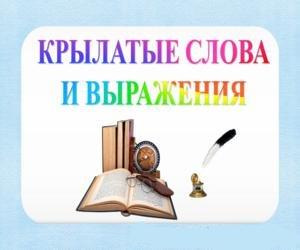 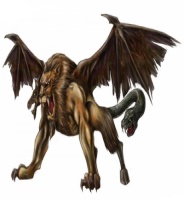 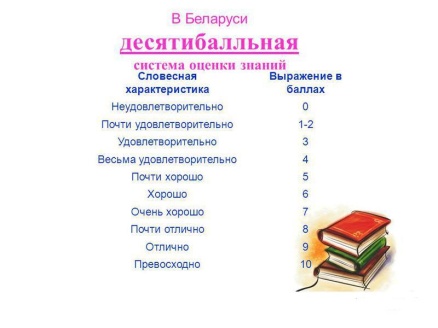 СОДЕРЖАНИЕ1.ВВЕДЕНИЕ…………………………………...…………………………42. ТЕОРЕТИЧЕСКАЯ ЧАСТЬ…………………………………………...62.1 Крылатые выражения……………...……… …………………………62.2 Изучение норм оценок ………………………………………………..73. ПРАКТИЧЕСКАЯ ЧАСТЬ …………………………………………….83.1. Отбор крылатых выражений………………………………..……….83.2. Результаты анкетирования учащихся…….......................................93.3 Составление пособия…………………………………………………..94. ЗАКЛЮЧЕНИЕ………………………………………………………….95. ЛИТЕРАТУРА…………………………………………………………..106. ПРИЛОЖЕНИЯ…………………………………………………………11Цель работы: проверить, можно ли оценить работу учащихся на уроке по десятибалльной шкале, используя крылатые выражения. Гипотеза: предположим, что при помощи крылатых выражений более ярко и образно можно оценить знания учащихся по десятибалльной шкале оценивания результатов учебной деятельности. Задачи: 1. Изучить нормы оценок при десятибалльной системе оценивания.  2. Провести изучение и  исследование крылатых выражений по теме исследования. 3. Провести исследование знаний наших одноклассников по теме данной работы: выяснить, что знают учащиеся нашего класса  о крылатых выражениях, понимают ли, как оценивается их работа на уроках. 4. Издать пособие «Крылатые выражения в десятибалльной системе оценивания результатов учебной деятельности».Предмет исследования: крылатые выражения, нормы оценивания ответов учащихся на уроках.Методы исследования: изучение фразеологических словарей русского языка, изучение норм оценок, анкетирование учащихся, оформление пособия. Практическая значимость: научились самостоятельно работать с научной и учебной литературой, познакомились с крылатыми выражениями, которые помогают дать точное определение как поступкам и качествам, так и знаниям. Сделали вывод, что используя крылатые выражения, наша речь становится более яркой, образной, эмоциональной. Введение                                                               «Создать язык невозможно, ибо его творит народ…»                                                                                                                                                                             В. БелинскийЧасто, чтобы добиться речевого эффекта,  простых слов бывает недостаточно. Иронию, горечь, любовь, насмешку, свое отношение к происходящему – все это можно выразить гораздо точнее, эмоциональнее. Мы часто используем крылатые выражения  в повседневной речи, порой даже не замечая, – ведь некоторые из них просты, привычны и знакомы с детства.  И порой  даже не чувствуем, что используем их в речи. Многие из фразеологизмов пришли к нам из других языков, эпох, сказок, легенд.Противоречия К сожалению, в наш век компьютерных игр мы стали меньше читать, меньше  общаться, рассказывать друг другу истории. И соответственно, наш словарный запас очень беден. Иногда не хватает слов, чтобы дать точную оценку происходящему. А ведь, сколько мудрости в крылатых выражениях! Сколько фразеологических оборотов, которые точно отражают состояние человека, ситуацию, в которую он попал, его настроение и характер.АктуальностьЧто знаем мы о крылатых выражениях? Очень важный признак крылатых выражений – их образность, яркость, эмоциональность. Используя их в своей речи, говорящий не просто называет предмет, явление, но и выражает свои чувства, свое отношение, дает свою оценку. Возник вопрос: можно ли дать оценку результатов нашей учебной деятельности, используя крылатые выражения?Тема: Крылатые выражения как инструмент оценивания учащихся при десятибалльной системеОпытно-экспериментальную базу исследования составили учащиеся                    3«Б»  класса  нашей школы. Поставленные задачи определили ход исследования, которое выполнялось в два этапа с сентября 2015 г. по апрель  2016г.Первый этап исследования (сентябрь – декабрь  2015г.) предполагал изучение и анализ научно-популярной, учебной литературы по теме исследования. На основе этого анализа были выявлены направления исследования, определены его объект, предмет, цель, задачи и сформулирована рабочая гипотеза. На втором этапе (январь  – апрель  2016г.) проводился эксперимент с целью проверки действенности выдвинутой нами гипотезы. Анализировались и обрабатывались результаты эксперимента, подводились итоги, осуществлялось литературное оформление работы.  План исследования: выяснить у взрослых, менялась ли система оценивания. Найти современные нормы оценивания. Систематизировать крылатые выражения приурочив их к десятибалльной шкале. Составить каждой оценке объяснение из крылатых выражений, проиллюстрировать. Обобщить наши выводы. Изучить литературные источники по теме, найти информацию в сети Интернет, спросить у других людей. Обобщить полученные сведения. Сделать выводы. Составить по данной теме анкету для одноклассников и провести их анкетирование. Обобщить полученные результаты. Обобщить результаты всей работы. Проверить, нашла ли гипотеза свое подтверждение. Определить, можно ли продолжить исследование с нашим объектом в другом направлении.2.Теоретическая часть2.1 Крылатые выраженияВо время общения с другими людьми нередко можно услышать сочетания  слов, которые нельзя назвать простыми (например, «унести ноги», «намылить шею», «зарубить на носу»). Если эти слова известны многим, то их называют «крылатыми». Они, действительно, как будто с крыльями, «летают» от одного человека к другому.  Выражение «крылатые слова» восходит к очень древним временам. Оно встречается в поэмах древнегреческого поэта Гомера. Много раз в поэмах «Илиада» и «Одиссея» говорится о том, что кто-нибудь из героев «голос возвысил и бросил крылатое слово».   	Крылатые слова - это устойчивые выражения, слова в которых нельзя заменить, они всегда говорятся одинаково.  В отличие от обычных словосочетаний, состоящих из отдельных слов, каждое из которых имеет свой смысл, крылатые выражения – это не свободные, а связанные сочетания. Они не придумываются в процессе общения, а воспроизводятся: если говорящему надо употребить крылатое выражение, то он извлекает его из запасов своей памяти, а не строит заново.История появления крылатых слов различна. Некоторые из них возникли в результате наблюдений над работой и отдыхом людей. Например, «бить баклуши».  Баклуши – это короткие обрубки дерева, заготовки для деревянных ложек. Делать их было очень легко, поэтому слова «бить баклуши»  говорят о человеке, который бездельничает.    	Другие крылатые слова возникли из наблюдений за природой («как снег на голову» - неожиданно), характерами людей: «задирает нос» (воображает, хвастается), «у него семь пятниц на неделе» (о человеке, который постоянно меняет свои решения). Многие крылатые слова произошли из сказок. Остаться у разбитого корыта  - «остаться ни с чем»,  сказка про белого бычка  - «бесконечное повторение одного и того же», при царе Горохе - «очень давно».Есть и такие фразеологизмы, которые возникли из пословиц и поговорок. Бабушка надвое сказала - «неопределенный ответ».  Пословица: Бабушка гадала да надвое сказала: либо дождик, либо снег, либо будет, либо нет. Гоняться за двумя зайцами – «пытаться одновременно выполнить два разных дела».  Пословица: За двумя зайцами погонишься – ни одного не поймаешь. Почти каждое ремесло на Руси оставило свой след в русской фразеологии. Например: от столяров ведут начало фразеологизмы  без сучка без задоринки - «гладко»,  от охотников и рыбаков - сматывать удочки - «поспешно уходить»,  от музыкантов - играть первую скрипку - «первенствовать»; от моряков на всех парусах - «быстро.Существуют также фразеологизмы,  пришедшие в нашу речь из Библии  (запретный плод, манна небесная), из мифов и событий мировой истории      (олимпийское спокойствие, как Мамай прошёл), а также из авторских произведений (басни Крылова – «А Васька слушает да ест»).Крылатые слова делают речь яркой, лаконичной и  значимой. С их помощью можно описать и охарактеризовать человека или какую-то ситуацию и выразить свое отношение к ней. И встречаются они везде: в литературных произведениях, в разговорной речи, в публикациях, в кино. Ведь там, где нужно было бы долго объяснять суть дела, иной раз достаточно одного, к месту сказанного крылатого выражения.2.2 Изучение норм оценокЧтобы узнать, как оцениваются знания учащихся, мы обратились к нашей учительнице. Она рассказала нам,  что существует определённая система оценивания знаний. Система оценивания знаний – система оценивания качества освоения образовательных программ учащимися, важнейший элемент образовательного процесса. 	В настоящее время в мире используется много  шкал оценивания знаний. Так  в России, Кыргызстане, Венгрии, Турции знания оцениваются по пятибалльной системе. Кстати, наши родители тоже учились по такой системе. В Украине самая лучшая оценка – двенадцать баллов. А если вы учитесь в Германии или Австрии, то лучшим учащимся вы будете, если получите единицу. В азиатских странах оценки выставляются не цифрами, а буквами.В нашей стране, а также в Грузии, Армении, Молдавии предусмотрена десятибалльная система оценивания. Десятибалльная система оценки знаний введена в Беларуси в 2002 году и  применяется сейчас.Изучив словесную характеристику каждой отметки, интегральную десятибалльную шкалу оценки учебных достижений, мы составили таблицу. (Приложение 1)3.Практическая частьМы решили попробовать создать свою десятибалльную систему оценивания при помощи крылатых выражений. В процессе исследования были отобраны крылатые выражения, которые бы  чётко и метко характеризовали уровень усвоения знаний. Но поймут ли наши одноклассники  о чём идёт речь?Чтобы узнать,  насколько учащиеся осведомлены в данном вопросе, мы провели тест. Оказалось, что больше половины учащихся справились с нашим тестом,  могут найти в тексте крылатые выражения, заменить обычные фразы крылатыми  выражениями. Такой же тест мы предложили выполнить нашим родителям и учителям начальной школы. Результаты видны на таблицах. (Приложение 2) 	С целью более глубокого изучения вопроса мы провели  анкетирование, чтобы узнать, что знают учащиеся, родители и учителя нашей школы о крылатых выражениях и показателях оценивания ответа по предмету. В анкетировании приняли участие 22 учащихся класса, наши родители, 20 учителей начальных классов.   Им было предложено ответить на вопросы:1. Знаете ли вы, что такое крылатое выражение? 2. Употребляете ли крылатые выражения  в своей речи? 3. Часто ли сталкиваетесь с крылатыми выражениями в книгах? 4. Знаете ли, по каким показателям учитель оценивает ваш ответ? 5. Можно ли при помощи крылатых выражений оценить ответ учащегося? (Приложение 3)Результаты анкетирования и тестирования учащихся позволяют сделать вывод, что эта тема интересна одноклассникам. Родители не чувствуют себя как рыба в воде, а учителя начальных классов оказались на высоте. Мы заинтересовали одноклассников, и  они приняли активное участие в изготовлении пособия «Крылатые выражения в десятибалльной системе оценивания результатов учебной деятельности».И у нас получилось! (Приложение 4)4.ЗаключениеПодводя итоги работы, можно сделать вывод о том, что наша гипотеза нашла своё подтверждение. А именно: при помощи крылатых выражений более ярко и образно можно оценить знания учащихся по десятибалльной шкале оценивания результатов учебной деятельности. В итоге мы соединили несоединимое. И получилась у нас Химера, у которой голова льва, туловище козы и хвост дракона. С головой и туловищем мы разобрались, а вот над хвостом дракона надо поработать. Может,  ещё где-нибудь можно применить крылатые выражения, где на первый взгляд, они неуместны. Взрослые и дети должны понимать, что и в обычном, обыденном, они могут найти для себя что-то необычное, новое, интересное.Данная работа помогла нам узнать много новых крылатых выражений, мы теперь знаем, как учитель оценивает наши знания. И самое интересное то, что знания можно оценить не сухими научными фразами, а ярко, образно, метко, эмоционально при помощи крылатых выражений.Исследования по данной теме можно продолжить по другим направлениям: 1. Крылатые выражения в стихах и песнях. 2. Можно ли при помощи крылатых выражений узнать историю страны? 3. Крылатые выражения в этимологии слов.5.Список литературыБрих А.Х.Словарь фразеологических синонимов русского языка./Под. ред.В.М.Мокиенко,Ростов-н-/ Д:"Феникс",2009г.Даль В.И.  Толковый словарь живого великорусского языка. -  С-Пб., 1996  Розе Т.В. «Большой фразеологический словарь для детей» изд. Олма-пресс 2008. 4.  Синицын В.А.. Путь к слову.М,1997г. 5.  Словарь фразеологизмов.М,1985г.  6. Томашевская Н.В. сост.Фразеологический словарь. изд. Эксмо 2011.  7.  Шанский  Н.М.Школьный фразеологический словарь русского языка   значение и происхождение словосочетаний.– М.: «Дрофа», 2008 г. Интернет- ресурсы1. http://encsite.info/2.http://www.frazeologiya.ru/3.http://sly2m.livejournal.com/217576.html4.http://rus.1september.ru/urok/index.php?SubjectID=1101205.http://www.ruslang.ru и www.slovari.ru6.http://slovari.qramota.ru6.Приложения Приложение 1Приложение 2Тест1. Допишите фразеологизмы, выбрав нужное слово А) Делать из    …      слона (комара, мухи)Б) Не в своей     …            (чашке, тарелке)В) Считать          …          (сорок, ворон)2.  Объясните значение крылатых выражений одним словомА) Выбиться из сил Б) Держать язык за зубамиВ) Сидеть сложа руки3. Подчеркните в предложениях крылатые выраженияА) Я больше не намерен бросать слова на ветерБ) Маша знала этот район как свои пять пальцевПри обработке ответов на вопросы за правильный ответ в каждом пункте ставится 1 балл, за неправильный – 0 баллов. Критерии оценивания:Высокий уровень (14-10 баллов) – учащийся  знаком с фразеологизмами,понимает их смысл, употребляет их в своей речи.Средний уровень (9-6) – учащийся недостаточно хорошо ознакомлен фразеологизмами,  знает некоторые примеры фразеологизмов, но не всегда понимает их смысл, очень редко употребляет в своей речи.Низкий уровень (5 и менее)– учащийся почти ничего не знает о фразеологизмах, не понимает их смысл, не употребляет в речи.Из данных диаграмм  видно,  что  более половины учащихся справились с заданием, но максимальное количество баллов не набрал никто, несмотря на то, что крылатые выражения достаточно часто встречаются в детских произведениях, в речи. Не все ребята знают, что такое фразеологизмы и  понимают их смысл, и уж тем более используют в своей речи. Высокий уровень – 60%Средний уровень – 31%Низкий уровень – 9%Высокий уровень – 90%Средний уровень –10%Низкий уровень – 0%Высокий уровень – 100%Средний уровень – 0%Низкий уровень – 0%Приложение 3Анкета и результаты анкетирования1. Знаете ли вы, что такое крылатое выражение? А) Да Б) Не помнюВ) Нет2. Употребляете ли крылатые выражения  в своей речи?А) Да, частоБ) Да, но редкоВ) Вообще не употребляю3. Часто ли сталкиваетесь с крылатыми выражениями в книгах?А) ДаБ) РедкоВ) Я не читаю книги4. Знаете ли, по каким показателям учитель оценивает ваш ответ?А) ДаБ) НетВ) Не задумывался об этом5. Можно ли при помощи крылатых выражений оценить ответ учащегося?А) ДаБ) НетВ) Не знаюНа первый вопрос ответили:На второй вопрос ответили:На третий  вопрос ответили:На четвёртый  вопрос ответили:На пятый  вопрос ответили:Приложение 4Отметка и крылатые выражения10 – «светлая голова», «семи пядей во лбу», «быть Цезарем, или ничем», « с полной отдачей», «кладезь знаний», «большому кораблю – большое плаванье», «гвоздь программы», «играть первую скрипку».9 – « знать на зубок», « не покладая рук», «бороться и искать, найти не сдаваться», «вкладывать душу», «собаку съел», «тютелька в тютельку», «на седьмом небе».8 – «без сучка, без задоринки»,  «держать руку на пульсе», «есть ещё порох в пороховницах», «из кожи вон лезть», «воды не замутит», «ушки на макушке», «быстрее, выше, сильнее», «знает толк».7 – «добраться до сути», «засучить рукава», «как по маслу», «медленно, но верно», «не лыком шит», «в здравом уме и твёрдой памяти», «язык хорошо подвешен», «говорит как пишет», «золотая середина».6 – «не ударить лицом в грязь», «браться за ум», « пораскинуть мозгами», «как белка в колесе», «быть в форме», «держать планку», «нос по ветру держать»5 – «спустя рукава», «галопом по Европам», «краем уха», «бывали хуже времена», «через пень колоду», «с серединки на половинку», «в поте лица», «так себе», «тяп-ляп и готово», «обо всём и ни о чём»4 – «втирать очки», «играть в бирюльки», «изобретать велосипед», «тараканы в голове», «со скрипом», «притягивать за уши», «как баран на новые ворота», «краем глаза»,  «зарыть талант в землю».3 – «без царя в голове», «витать в облаках», «высосанный из пальца», «курам на смех», «пальцем в небо», «с бухты-барахты», «сизифов труд», «не мытьём, так катаньем», «ни рыба, ни мясо», «ни два, ни полтора».2 – «каша в голове», ни в зуб ногой», «ни сном, ни духом», «бросать слова на ветер», «ни то, ни сё», «профессор кислых щей», «еле-еле душа в теле», «с грехом пополам», «А вы, друзья, как не садитесь, всё в музыканты не годитесь!», «толочь воду в ступе»1 – «гроша ломанного не стоит», «бить баклуши», «валять Ваньку», «ни гу-гу», «дышать на ладан», служить посмешищем», «из рук вон», «ни бельмеса не смыслить», «чепуха на постном масле», «ни в какие ворота», «А воз и ныне там!»БаллыСловесная характеристика    Показатели   оценки            10ПревосходноСвободное оперирование программным учебным материалом, применение знаний и умений в незнакомой ситуации 9ОтличноОперирование программным учебным материалом в частично измененной ситуации 8Почти отличноВладение и оперирование программным учебным материалом в знакомой ситуации 7Очень хорошоВладение программным учебным материалом в знакомой ситуации6ХорошоОсознанное воспроизведение в полном объеме программного учебного материала, применение знаний в знакомой ситуации по образцу путем выполнения устных, письменных или практических упражнений, задач, заданий5Почти хорошоОсознанное воспроизведение значительной части программного учебного материала, осуществление умственных и практических действий по известным правилам или образцу4Весьма удовлетворительноВоспроизведение большей части программного учебного материала по памяти, осуществление умственных и практических действий по образцу3УдовлетворительноВоспроизведение части программного учебного материала по памяти, осуществление умственных и практических действий по образцу2Почти удовлетворительноРазличение объектов изучения программного учебного материала, предъявленных в готовом виде, и осуществление соответствующих практических действий1Почти удовлетворительноУзнавание отдельных объектов изучения программного учебного материала, предъявленных в готовом виде № Ответы Количество ответовдетейКоличество ответовродителейКоличество ответовучителей1Да916202Не помню8503Нет510№ Ответы Количество ответовдетейКоличество ответовродителейКоличество ответовучителей1Да, часто310172Да, но редко7933Вообще не употребляю1230№ Ответы детейКоличество ответовдетейКоличество ответовродителейКоличество ответовучителей1Да154202Редко4703Я не читаю книги3110№ Ответы детейКоличество ответов детейКоличество ответов родителейКоличество ответов учителей1Да26202Нет16703Не задумывался об этом490№ Ответы детейКоличество ответовдетейКоличество ответовродителейКоличество ответовучителей1Да48142Нет6413Не знаю12105